VII PLAN PROPIO DE INVESTIGACIÓN Y TRANSFERENCIA DE LA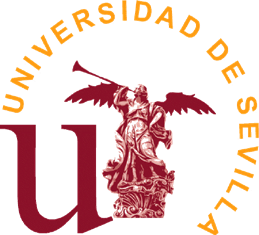 UNIVERSIDAD DE SEVILLAÁMBITO TEMPORAL DE APLICACIÓN: 2022 - 2025Formulario para Presentación Telemática(copiar y pegar más aportaciones si hay más de 3)(copiar y pegar más aportaciones si hay más de 3)(copiar y pegar más aportaciones si hay más de 3)(copiar y pegar más aportaciones si hay más de 3)(copiar y pegar más aportaciones si hay más de 3)(copiar y pegar más aportaciones si hay más de 3)VICERRRECTORADO DE INVESTIGACION DE LA UNIVERSIDAD DE SEVILLASolicitanteSolicitanteSolicitanteSolicitanteSolicitanteSolicitanteSolicitanteSolicitanteApellidosApellidosApellidosApellidosNombreNombreNombreNombreCategoría/ContratoCategoría/ContratoCategoría/ContratoCategoría/Contratoe-maile-maile-maile-mailÁrea de conocimientoÁrea de conocimientoÁrea de conocimientoÁrea de conocimientoDpto.Dpto.Dpto.Dpto.Grupo de investigaciónGrupo de investigaciónGrupo de investigaciónGrupo de investigaciónCódigo PAIDICódigo PAIDICódigo PAIDICódigo PAIDIPrograma doctoradoPrograma doctoradoPrograma doctoradoPrograma doctoradoPrograma doctoradoPrograma doctoradoPrograma doctoradoPrograma doctoradoORCIDResearcherIDScopusGoogle ScholarGoogle ScholarDialnetidusSISIUSPUBLICACIONES(nº total publicaciones)PUBLICACIONES(nº total publicaciones)PUBLICACIONES(nº total publicaciones)PUBLICACIONES(nº total publicaciones)PUBLICACIONES(nº total publicaciones)PUBLICACIONES(nº total publicaciones)PUBLICACIONES(nº total publicaciones)PUBLICACIONES(nº total publicaciones)PUBLICACIONES(nº total publicaciones)PUBLICACIONES(nº total publicaciones)Artículo:Revisión:Revisión:Capítulo:Editorial:Editorial:Ponencia:Letter:Letter:Resumen congreso:Libro:TOTALTipoTipoAñoAñoAñoTítuloTítuloTítuloFuenteFuenteINDICADORESINDICADORESINDICADORESINDICADORESINDICADORESRelación con bases de datos bibliográficasRelación con bases de datos bibliográficasRelación con bases de datos bibliográficasRelación con bases de datos bibliográficasRelación con bases de datos bibliográficasPublicacionesCitasMedia de citasÍndice hWOSScopusPUBLICACIONES EN REVISTAS CON ÍNDICES DE IMPACTO (I.I.)PUBLICACIONES EN REVISTAS CON ÍNDICES DE IMPACTO (I.I.)PUBLICACIONES EN REVISTAS CON ÍNDICES DE IMPACTO (I.I.)PUBLICACIONES EN REVISTAS CON ÍNDICES DE IMPACTO (I.I.)PUBLICACIONES EN REVISTAS CON ÍNDICES DE IMPACTO (I.I.)PUBLICACIONES EN REVISTAS CON ÍNDICES DE IMPACTO (I.I.)PUBLICACIONES EN REVISTAS CON ÍNDICES DE IMPACTO (I.I.)Publicaciones por cuartilQ1Q2Q3Q4Sin I.I.TOTALJournal Citation ReportsSCImago Journal RankARTÍCULOS MÁS CITADOSARTÍCULOS MÁS CITADOSARTÍCULOS MÁS CITADOSARTÍCULOS MÁS CITADOSARTÍCULOS MÁS CITADOSARTÍCULOS MÁS CITADOSAñoTítuloRevistaPosición autorCitas WOSCitas ScopusTESIS dirigidas/tutorizadas (nº)TESIS dirigidas/tutorizadas (nº)TESIS dirigidas/tutorizadas (nº)Tesis doctoral realizada (año)Dirigida por:Tesis doctoral realizada (año)Dirigida por:Tesis doctoral realizada (año)Dirigida por:Fecha lecturaTítuloRolFINANCIACIÓNFINANCIACIÓNFINANCIACIÓNFINANCIACIÓNFINANCIACIÓNPROYECTOS DE INVESTIGACIÓNPROYECTOS DE INVESTIGACIÓNPROYECTOS DE INVESTIGACIÓNPROYECTOS DE INVESTIGACIÓNPROYECTOS DE INVESTIGACIÓNFecha de inicioFecha de finRolDenominaciónAgencia financiadoraFINANCIACIÓNFINANCIACIÓNFINANCIACIÓNFINANCIACIÓNFINANCIACIÓNCONTRATOSCONTRATOSCONTRATOSCONTRATOSCONTRATOSFecha de inicioFecha de finRolDenominaciónAgencia financiadoraFINANCIACIÓNFINANCIACIÓNFINANCIACIÓNFINANCIACIÓNFINANCIACIÓNAYUDASAYUDASAYUDASAYUDASAYUDASFecha de inicioFecha de finRolDenominaciónAgencia financiadora